ПОЛОЖЕНИЕо проведении соревнований по спортивной гимнастикеЦель: Формирование здорового образа жизни и активной жизненной позицииЗадачи:Совершенствование гимнастических навыков приобретённых на занятиях  по спортивной гимнастике;Выявление сильнейшего спортсмена школы;Привитие интереса к занятиям спортивной гимнастики и спортом.2. Время и место проведения:Соревнования проводятся  9 декабря  .В спортивном зале. Начало соревнований  15.00.3. Руководство проведением соревнований:Непосредственное проведение соревнований возлагается на учителя физической культуры4. Участники соревнований:К соревнованиям допускаются учащиеся МОУ ДОД ДЮСШ первого года обучения группы начальной подготовки.Количество участниц – 18 человек.5. Определение победителей:Соревнования проводятся по правилам соревнований по спортивной гимнастике. Победитель определяется по наибольшему количеству набранных баллов.6. Награждение ПРОТОКОЛсоревнований  Гимнатика«___9___» декабря2022г                  Главный судья        __Макрицина О.Ю_________ 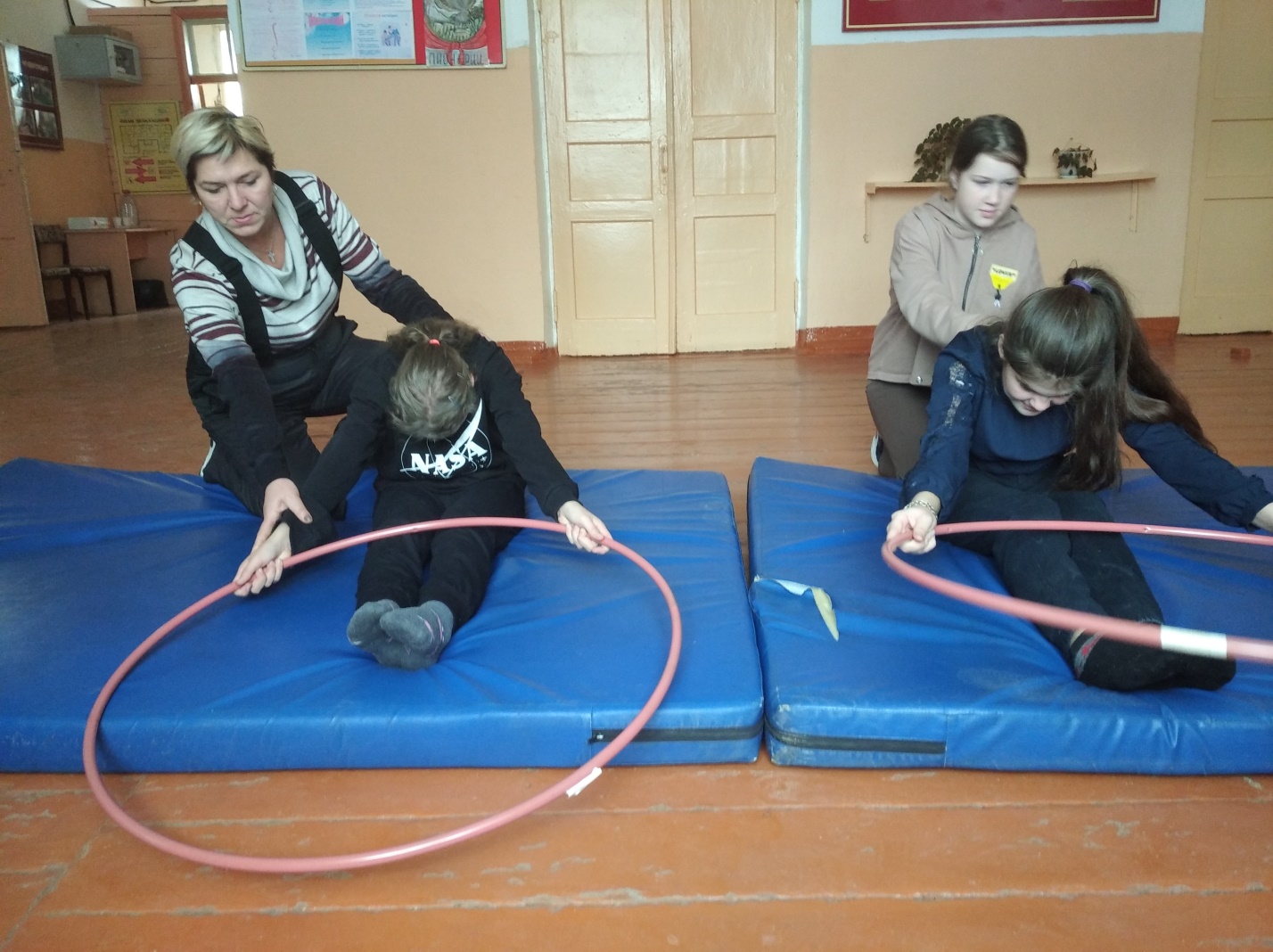 № п/пФамилия, имякласспрыжокотжиманиеОбщая сумма балловМесто№ п/пФамилия, имяклассВолные упрбревнопрыжокбрусьяотжиманиеподтягиваниеОбщая сумма балловМесто1Чеколвец А38.5971236.522Трофимова А3898.51136.523Терентьева А4988143914Макеева С4978103425Петрина А58.598.5133916Хоритонов Д3788733357Милиончиков А4979784038Дерюгин П4899884219Дерюгин А57.5887535.5410Альшанов М5877712412